ANKIETA DLA MIESZKAŃCÓW PODHALAŃSKIEGO OBSZARU FUNKCJONALNEGO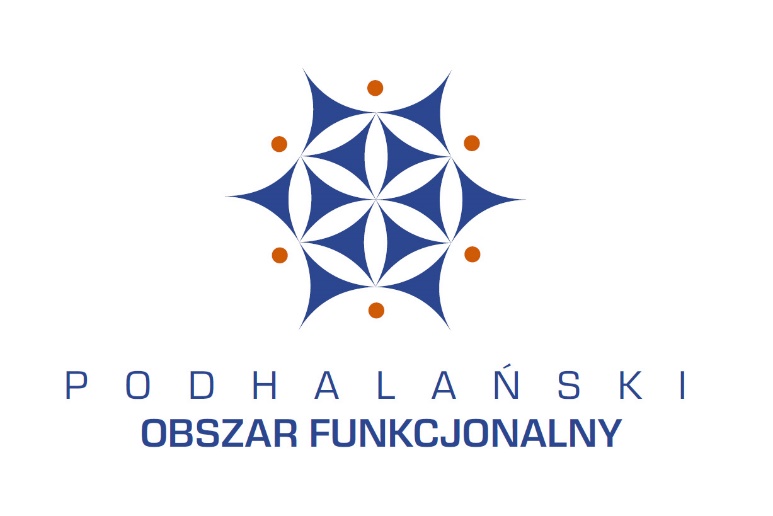 Strategia Terytorialna Stowarzyszenia Podhalański Obszar Funkcjonalny - badanie opinii publicznejSzanowni PaństwoJedenaście gmin zlokalizowanych na Podhalu (Miasto Nowy Targ, Miasto Zakopane, Gmina Biały Dunajec, Gmina Bukowina Tatrzańska, Gmina Kościelisko, Gmina Poronin, Gmina Czarny Dunajec, Gmina Łapsze Niżne, Gmina Nowy Targ, Gmina Rabka-Zdrój, Gmina Szaflary) zawiązało wraz z dwoma Powiatami Nowotarskim i Tatrzańskim Stowarzyszenie Podhalański Obszar Funkcjonalny. Jednym z celów funkcjonowania Stowarzyszenia jest realizacja wspólnych i zintegrowanych projektów oraz możliwość wykorzystania przez samorządy wchodzące w skład Obszaru specjalnej puli środków europejskich, przeznaczanych dla miejskich obszarów funkcjonalnych. Skorzystanie z tej możliwości musi być poprzedzone przygotowaniem tzw. Strategii Zintegrowanych Inwestycji Terytorialnych z okresem realizacji zadań do 2027 r. Środki uzyskane dzięki powołaniu Stowarzyszenia Podhalański Obszar Funkcjonalny i przygotowaniu Strategii, można będzie przeznaczyć na inwestycje i towarzyszące im działania miękkie w różnych obszarach tematycznych. W celu opracowania wspólnej strategii, niezbędne jest przeprowadzenie kompleksowej diagnozy społecznej, gospodarczej i przestrzennej oraz - na jej podstawie - zidentyfikowanie celów i zadań, mających zapewnić długofalowy rozwój obszaru objętego strategią. Istotną częścią szerokiej diagnozy jest sondażowe badanie opinii mieszkańców w postaci niniejszej ankiety. Mamy nadzieję, że uzyskana w ten sposób wiedza pozwoli na zbadanie Państwa oczekiwań oraz zaplanowanie doboru właściwych i trafnych dla regionu Podhala inwestycji, a także optymalnej ścieżki rozwoju tego szerokiego Partnerstwa.Ankieta jest całkowicie anonimowa, a Państwa odpowiedzi na pytania objęte są ochroną. Wszelkie zebrane informacje będą wykorzystywane wyłącznie do sporządzenia zbiorczych zestawień bez ujawniania autora i źródła. Zależy nam na uzyskaniu jak największej liczby opinii.Już teraz serdecznie dziękujemy za Państwa czas poświęcony na wypełnienie ankiety.Szacunkowy czas poświęcony na wypełnienie ankiety to ok 15 minut. Stowarzyszenie Podhalański Obszar FunkcjonalnyJaka jest Twoja Gmina zamieszkania: Można udzielić jednej odpowiedzi.Jak długo mieszkasz w swojej gminie? Można udzielić jednej odpowiedzi.Wskaż swój wiekMożna udzielić jednej odpowiedzi.12-19 lat 20-39 lat40-59 lat60 i więcej lat Zaznacz swoje wykształcenieMożna udzielić jednej odpowiedzi.gimnazjalne i niżej zasadnicze zawodowe średnie ogólnokształcące pomaturalne średnie zawodowe wyższe Czy, ogólnie rzecz biorąc, jesteś zadowolony/a z tego, że mieszkasz w swojej gminie? Oceń w skali 1-5, gdzie 1 - jestem bardzo niezadowolony/a, 5 - jestem bardzo zadowolony/a (zaznacz „x” we właściwym miejscu na skali). Gdybyś miał(a) możliwość przeprowadzki do dużego miasta to czy wybrał(a)byś taką możliwość? Oceń w skali 1-5, gdzie 1 – zdecydowanie nie, 5 – zdecydowanie tak (zaznacz „x” we właściwym miejscu na skali). Czy jesteś zameldowany(a) w swojej gminie (meldunek czasowy lub stały)?Można udzielić jednej odpowiedzi.Czy rozliczasz podatki w swojej gminie?Można udzielić jednej odpowiedzi.W jakim stopniu czujesz się związany(a) z:Zaznacz jedną odpowiedź w każdym wierszu. Oceń w skali 1-5, gdzie 1 – zupełnie niezwiązany(a), 5 – silnie związany(a) (zaznacz „x” we właściwym miejscu na skali). Czy w okolicy Twojego miejsca zamieszkania (tj. nie dalej niż 15 minut drogi piechotą) znajdują się wymienione poniżej usługi? Proszę zaznaczyć dowolną liczbę odpowiedzi: Można zaznaczyć kilka odpowiedzi. Jak oceniasz w swojej gminie następujące elementy oferty spędzania czasu wolnego: * Można udzielić jednej odpowiedzi w wierszu. 12. 	Jak oceniasz w swojej gminie następujące elementy sfery gospodarczej:Oceń w skali 1-5, gdzie 1 – bardzo źle, 5 – bardzo dobrze (zaznacz „x” we właściwym miejscu na skali). 13. 	Jak oceniasz w swojej gminie następujące elementy sfery środowiskowej: Oceń w skali 1-5, gdzie 1 – bardzo źle, 5 – bardzo dobrze (zaznacz „x” we właściwym miejscu na skali). 14. Jak oceniasz w swojej gminie następujące elementy sfery oświaty i wychowania: Oceń w skali 1-5, gdzie 1 – bardzo źle, 5 – bardzo dobrze (zaznacz „x” we właściwym miejscu na skali). 15. Jak oceniasz w swojej gminie następujące elementy sfery transportowo- komunikacyjnej: Oceń w skali 1-5, gdzie 1 – bardzo źle, 5 – bardzo dobrze (zaznacz „x” we właściwym miejscu na skali). 16. 	Jak często w DNI ROBOCZE korzystasz z poniższych środków transportu? W każdym wierszu zaznacz [x] tylko jedną odpowiedź. 17. 	Jak często w DNI WOLNE korzystasz z poniższych środków transportu? W każdym wierszu zaznacz [x] tylko jedną odpowiedź. 18. 	Jaki jest najważniejszy czynnik decydujący o wybieranym przez Ciebie głównym środku codziennego transportu? czas przejazdu (na obszarach rozproszonych lub o luźniej zabudowie)czas dojścia (na terenie miasta i zabudowy skupionej)brak innej dostępnej alternatywy komunikacyjnej dbałość o środowisko naturalne komfort podróży koszty przejazdów bezpieczeństwo inne: _ _ _ _ _ _ _ _ _ _ _ _ _ _ _ _ _ _ _ _ _ _ _ _ _ 19. 	Gdzie znajduje się Twoje główne miejsce pracy/nauki? nie pracuję pracuję/uczę się z domu w gminie zamieszkania w Nowym Targuw Zakopanem w Rabce-Zdroju w innym miejscu (jakim?): _ _ _ _ _ _ _ _ _ _ _ _ _ _ _ _ _ 20. 	W jakim stopniu jesteś zadowolony(a) z czasu dojazdu do pracy? Oceń w skali 1-5, gdzie 1 – zdecydowanie nie, 5 – zdecydowanie tak (zaznacz „x” we właściwym miejscu na skali). 21. 	Czy masz na utrzymaniu dzieci? TAK NIE - przejdź dopytania nr 24 22. 	W jakim wieku są dzieci pozostające na Twoim utrzymaniu? w wieku do 3 lat w wieku przedszkolnym (3-6 lat) uczęszczające do szkoły podstawowej uczęszczające do szkoły ponadpodstawowej starsze dzieci niż dzieci w wieku szkoły ponadpodstawowej 23. 	Gdzie zlokalizowana jest placówka (szkoła/przedszkole/żłobek), do której uczęszcza Twoje dziecko? Zaznacz [x] w miejscach odpowiadających Twojej sytuacji. 24. 	Czego najbardziej brakuje Ci w sąsiedztwie miejsca zamieszkania? Zaznacz maksymalnie 5 odpowiedzi. żłobka przedszkola szkoły przychodni apteki szpitala posterunku policji straży pożarnej urzędu kościoła świetlicy placu zabaw biblioteki domu kultury teatru kina galerii sztuki muzeum basenu stadionu/hali sportowej boiska siłowni na powietrzu ścieżek rowerowych wyciągu narciarskiego wieży widokowej sieci wodno-kanalizacyjnej przystanku autobusowego przystanku kolejowego lotniskaterenów zieleni ogólnodostępnej (np. skwer zielni z ławkami) wielofunkcyjnych tras rekreacyjnych (możliwość uprawiania różnych sportów) innego miejsca (jakiego?): _ _ _ _ _ _ _ _ _ _ _ _ _ _ _ _ _ _ _ _ _ _ _ _ _ _25. Gdzie najczęściej korzystasz z niżej wymienionych usług?Zaznacz [x] jedną odpowiedź dotyczącą danej usługi. Można udzielić wielu odpowiedzi w wierszu. 26. Gdybyś miał(a) możliwość decydowania o rozdziale dodatkowych środków finansowych w ramach Podhalańskiego Obszaru Funkcjonalnego, to który projekt wsparł(a)byś w pierwszej kolejności? (Zaznacz jedną odpowiedź).Termomodernizacji obiektów użyteczności publicznej na obszarze Podhalańskiego Obszaru Funkcjonalnego (montaż fotowoltaiki, pomp ciepła, termomodernizacja, wymiana oświetlenia, magazyny energii) w budynkach, do których samorządy posiadają prawo do dysponowania nieruchomością na cele budowlane Budowa zintegrowanego systemu transportu na obszarze POF - jednolite węzły przesiadkowe, aplikacja rozkład jazdy, wiaty przystankowe (stylistyka regionalna z oświetleniem panelami PV, kosze do segregacji śmieci, mapą ZIT), integracja komunikacji (autobus, bus, kolej, skibusy, rower, ośrodki wypoczynkowe), terminale informujące o aktywnościach w poszczególnych częściach ZIT-u, stacje ładowania rowerów elektrycznych, elementy infrastruktury rowerowo-rolkowej, organizacja niewielkich parkingów P&R, stacje samoobsługowej naprawy rowerów, ciągi pieszo-rowerowe, przejścia i przejazdy rowerowe, azyle)Projekt poprawy oznakowania skrzyżowań i otoczenia przejazdów kolejowych we współpracy z zarządcami infrastruktury drogowej i kolejowej (przejazdy kolejowe - oznakowanie/otoczenie, skrzyżowania - oznakowanie poprawa bezpieczeństwa, montaż elementów BRD, montaż tablic drogowych i informacyjnychUtworzenie Regionalnego Miejsca Obsługi Podróżnych wraz z organizacją sieci połączeń zintegrowanych w Nowym Targu - etap I (dokumentacja techniczna i prace przygotowawcze)Utworzenie Środowiskowego Centrum Zdrowia Psychicznego na obszarze Podhalańskiego Obszaru Funkcjonalnego (opieka środowiskowa i ambulatoryjna bez pobytu stacjonarnego)Budowa Podhalańskiego Centrum Nauki i Techniki w Czarnym Dunajcu wraz z wykorzystaniem Małopolskiej Infrastruktury Naukowej, szkoleniowej i kulturalnej w celach edukacyjnych, kształcenia na odległość – Laboratorium Młodego InżynieraOrganizacja i utrzymanie miejsc aktywności i opieki senioralnej oraz klubów integracji społecznej na obszarze Podhalańskiego Obszaru FunkcjonalnegoProjekt stypendialny dla dzieci i młodzieży pobierających naukę na obszarze Podhalańskiego Obszaru Funkcjonalnego Projekt aktywizacji animatorów letnich i zimowych zajęć rozwojowych, społecznych i edukacyjnych oraz przewodników górskich na obszarze Podhalańskiego Obszaru FunkcjonalnegoPromocja odnawialnych źródeł energii i edukacji ekologicznej społeczeństwa na obszarze Podhalańskiego Obszaru FunkcjonalnegoRozwój zielono-niebieskiej infrastruktury Podhala, rozwój i tworzenie terenów zielonych w miejscowościach oraz organizacja infrastruktury zagospodarowania otoczenia zbiorników wodnych Inne (jakie?): _ _ _ _ _ _ _ _ _ _ _ _ _ _ _ _ _ _ _ _ _ _ _ _ _ _ _ _ _ _ _ _ _ _ _ _ _ _ _ _ _ _ _ _ _ _ _ _ _ _ _ _ _ _ _ _ _ _ _ _ _ _ _ _ _ _ _ _ _ _ _ _ _ _ _ _ _ _ _ _ _ _ _ _ _ _ _ _ __Dziękujemy za wypełnienie ankiety!Miasto Nowy TargMiasto Zakopane Gmina Biały DunajecGmina Bukowina Tatrzańska, Gmina KościeliskoGmina PoroninGmina Czarny Dunajec Gmina Łapsze Niżne Gmina Nowy Targ Gmina Rabka-Zdrój Gmina Szaflary do 3 lat 4-10 lat 11-20 lat 21-50 lat więcej niż 50 lat od urodzenia 1 2 3 4 5 1 2 3 4 5 TAK NIE TAK NIE 12345miejscowością zamieszkania gminą zamieszkania Podhalem województwem małopolskim USŁUGI EDUKACYJNE – np. szkoła, przedszkole, żłobek USŁUGI KOMUNIKACJI – PRZYSTANEK – np. komunikacji autobusowej, kolejowej, busy USŁUGI SPORTU I REKREACJI – np. basen, boisko, sala gimnastyczna, siłownia, park, USŁUGI KULTURY - np. ośrodek kultury, biblioteka, kino USŁUGI ADMINISTRACJI – np. urząd gminy, poczta USŁUGI OCHRONY ZDROWIA – np. przychodnia, gabinet dentystyczny, szpital USŁUGI GASTRONOMICZNE – np. restauracja, kawiarnia, bar, fastfood USŁUGI KOSMETYCZNE – np. usługi fryzjerskie, kosmetyczne, gabinety masażu, solarium,MIEJSCA SPOTKAŃ – np. plac, rynek, publicznie dostępne miejsce, gdzie możesz się spotkać ze znajomymi z okolicy lub innymi mieszkańcami HANDEL – np. dyskonty, lokalne sklepy, targowisko, bazarUSŁUGI FINANSOWE – np. bank, bankomat, doradztwo finansoweUSŁUGI NAPRAWCZE – np. krawiec, szewc, punkt napraw sprzętu RTV i AGD, naprawa pojazdów Oceń w skali 1-5, gdzie 1 – bardzo źle, 5 – bardzo dobrze (zaznacz „x” we właściwym miejscu na skali). 12345Nie wiemdostępność miejsc pracy atrakcyjność miejsc pracy (np. poziom wynagrodzeń) wsparcie udzielane przedsiębiorcom przez gminę oraz jakość współpracy z przedsiębiorcami wsparcie udzielane rolnikom i producentom rolnym przez gminę ofertę gminy dla inwestorów i przedsiebiorcówpromocję gospodarczą i inwestycyjną gminy 12345nie wiemdostępność terenów zielonych w gminie jakość terenów zielonych w gminie organizacja wywozu śmieci w gminie poziom hałasu w okolicy miejsca zamieszkania czystość powietrza w gminie 12345nie wiemdostępność miejsc w żłobkach dostępność miejsc w przedszkolach dostępność szkół podstawowych jakość opieki w żłobkach jakość opieki w przedszkolach jakość nauczania w szkołach podstawowych dostępność placów zabaw dla dzieci jakość placów zabaw dostępność świetlic szkolnych dostępność zajęć pozalekcyjnych dla dzieci i młodzieży dostępność różnych form ciekawego spędzania czasu wolnego dla dzieci i młodzieży w gminie 12345nie wiemdostępność publicznej komunikacji zbiorowej dostępność prywatnej komunikacji zbiorowej (busy) wysokość cen korzystania z komunikacji publicznej jakość dróg organizacja ruchu infrastruktura piesza, w tym chodniki i ciągi pieszo-rowerowedostępność infrastruktury rowerowej poziom bezpieczeństwa w ruchu drogowym gęstość sieci dróg lokalnych częstosporadycz-nierzadkonie korzystamdrogowa komunikacja zbiorowa (autobusy, busy) samochód rower pociąg hulajnoga elektryczna lub Urządzenie Transportu Osobistego (elektryczne deskorolki, rolki, hoverboardy, segwaye, itd.) pieszoczęstosporadycz-nierzadkonie korzystamdrogowa komunikacja zbiorowa (autobusy, busy) samochód rower pociąg hulajnoga elektryczna lub UTO (elektryczne deskorolki, rolki, hoverboardy, segwaye, itd.) pieszo12345Gmina zamieszkaniaNowy TargRabka–ZdrójZakopaneInne miejscedzieci uczęszczające do żłobka dzieci uczęszczające do przedszkola dzieci uczęszczające do szkoły podstawowej dzieci uczęszczające do szkoły ponadpodstawowej Gmina zamieszkaniaNowy TargRabka–ZdrójZakopaneInne miejsceusługi gastronomiczne (restauracja, bar) usługi finansowe (bank, bankomat) duże zakupy usługi ochrony zdrowia sport i rekreacja kultura (kino, teatr, muzeum, wydarzenia kulturalne, np. koncert) 